Jambalaya [Key=C]Son of a gun, we'll have big fun on the bayou                                                    Good-bye Joe, me gotta go, me oh my oh                                                                                                          Me gotta go pole the pirogue down the bayou                                                                 My Yvonne, the sweetest one, me oh my oh                                                                                                                       Son of a gun, we'll have big fun on the bayouChorusJambalaya and a crawfish pie and file'gumbo 'Cause tonight I'm gonna see my ma cher amio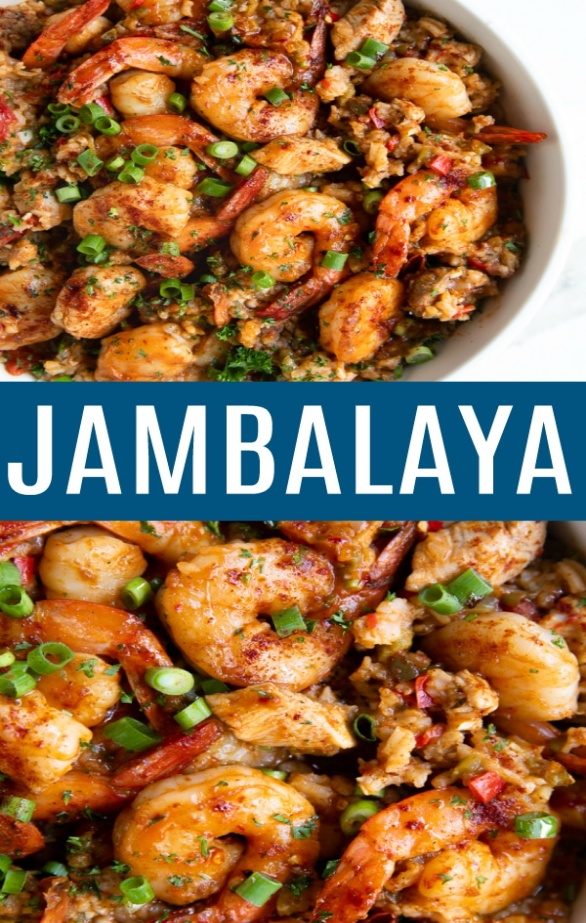 Pick guitar, fill fruit jar and be gay-oSon of a gun, we'll have big fun on the bayouThibodeaux, Fontainenot, the place is buzzin'Kinfolk come to see Yvonne by the dozenDress in style and go hog wild, me oh my ohSon of a gun, we'll have big fun on the bayouChorus I Settle down, far from town, get me a pirogueAnd I'll catch all the fish in the bayouSwap my mon to buy Yvonne what she need-oSon of a gun, we'll have big fun on the bayouChorusSon of a gun, we'll have big fun on the bayou